	Menu – June 27-July 1st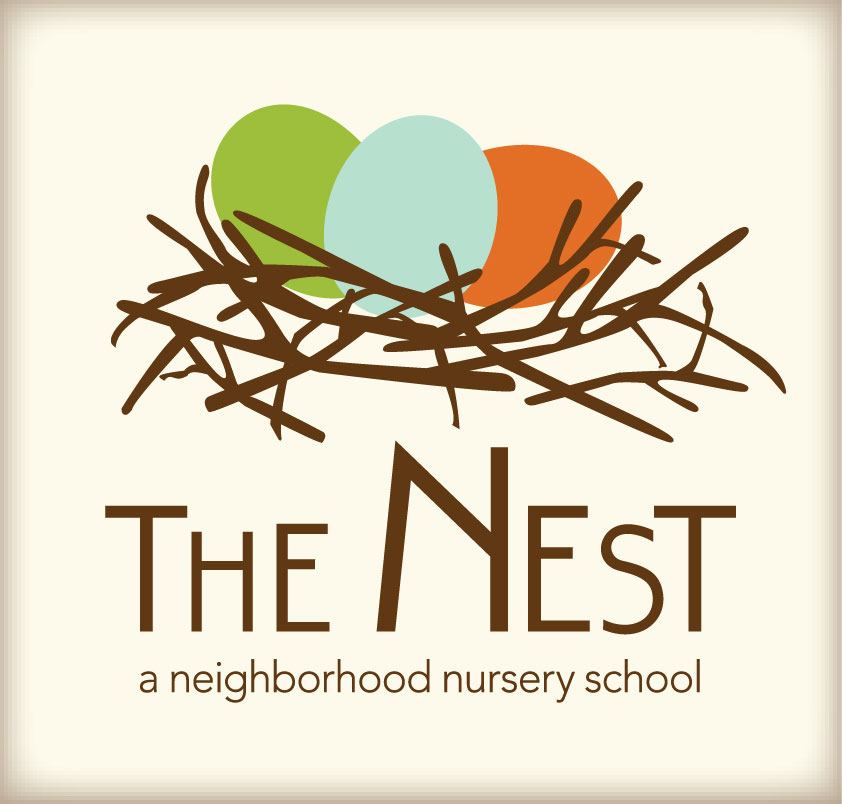 MondayJune 27TuesdayJune 28WACKY WednesdayJune 29ThursdayJune 30FridayJuly 1stMorning SnackWhole Grain CerealBananas & CantaloupeWater Scrambled EggsCheese TrianglesStrawberriesWaterChocolate Chip PancakesOrange SlicesWaterOatmeal w/blueberriesSun butter & Honey Tortilla TrianglesWaterPancakesHard Boiled EggMixed FruitWaterLunchStir Fry Sesame Carrots & Broccoli & SquashWhole Grain RollsMilkCream Cheese & Cucumber Sandwiches Vegetable Alphabet SoupMilkWacky Mac-N-Cheese, Stir Fry Veggies, SoupMixed FruitMilkMexican CasseroleSliced AvocadosChopped SaladMilk Pasta PuttanescaRoasted Green BeansMilkAfternoon SnackCarrots & Cucumbers w/ranchDried FruitWaterCheese & CrackersCantaloupeWater Wacky Smiley Face Rice Cakes w/ Sun butter & Dried CranberriesEdamameString CheeseWaterSliced Peppers &Pretzel Sticks w/HummusWater 